RANCANG BANGUN ALAT UNTUK MEMPERCEPAT PEMBUATAN KOMPOS ORGANIK(PERAWATAN DAN PERBAIKAN)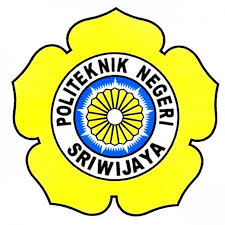 LAPORAN AKHIRLaporan Akhir ini disusun sebagai salah satu syarat menyelesaikan Pendidikan Diploma III pada Jurusan Teknik Mesin Konsentrasi Alat Berat Oleh:M. TIO CAHYA FAJRIANSYAH061630200840POLITEKNIK NEGERI SRIWIJAYAPALEMBANG2019LEMBAR PENGESAHANRANCANG BANGUN ALAT UNTUK MEMPERCEPAT PEMBUATAN KOMPOS ORGANIK(PERAWATAN DAN PERBAIKAN)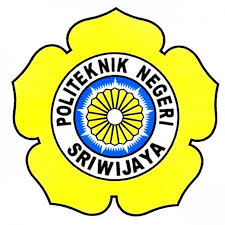 LAPORAN AKHIRDisetujui Oleh Dosen Pembimbing Laporan AkhirJurusan Teknik Mesin Politeknik Negeri SriwijayaMenyetujui,Pembimbing I						Pembimbing IIDrs. H. Irawan Malik, MSME.			H. Karmin, S.T., M. T.	NIP 195810151988031003				NIP 195907121985031006Mengetahui,Ketua Jurusan Teknik MesinPoliteknik Negeri SriwijayaIr. Sairul Effendi, M.T.NIP 196309121993031005KATA PENGANTARSegala puji dan syukur dipanjatkan atas kehadirat Allah SWT karena berkat rahmat dan karunia-Nya Laporan Akhir ini dapat diselesaikan dengan judul “Rancang Bangun Alat Untuk Mempercepat Pembuatan Kompos Organik” dengan baik dan tepat pada waktunya. Adapun tujuan laporan akhir ini adalah sebagai salah satu persyaratan untuk menyelesaikan Pendidikan Diploma III Jurusan Teknik Mesin Politeknik Negeri Sriwijaya Palembang.Dalam penulisan laporan akhir ini penulis banyak mendapatkan bantuan, saran, bimbingan, serta dukungan dari berbagai pihak. Untuk itu, penulis mengucapkan terima kasih kepada:Allah SWT.Dr. Ing. Ahmad Taqwa, M. T., selaku Direktur Politeknik Negeri Sriwijaya.Ir. Sairul Effendi, M. T., selaku Ketua Jurusan Teknik Mesin Politeknik Negeri Sriwijaya.Drs. H. Irawan Malik, MSME, selaku Pembimbing I yang telah memberikan arahan, bantuan, bimbingan, saran dan dukungannya.H. Karmin, S. T., M. T., selaku Pembimbing II yang telah memberikan arahan, bantuan, bimbingan, saran, dan dukungannya.Seluruh staf pengajar, teknisi, dan staf administrasi Jurusan Teknik Mesin Politeknik Negeri Sriwijaya.Orang tua, abang, adik-adik, keluarga, dan saudara-saudara mahasiswa Teknik Mesin khususnya 6 MF Alat Berat tercinta yang telah memberikan doa dan bantuan baik moril maupun materil.Sahabat seperjuangan (Omar Abdul Aziz dan Khoirunnisa) yang telah membantu dan bekerja sama dalam menyelesaikan laporan dan alat ini.Dalam penulisan laporan akhir ini, penulis menyadari masih banyak terdapat kekurangan sehingga dibutuhkan saran dan kritik yang membangun. Akhir kata semoga laporan akhir ini dapat bermanfaat bagi kita semua.								Palembang,   Juli 2019								PenulisABSTRAKRancang Bangun Alat untuk Mempercepat Pembuatan Kompos(2019: X + 50 Halaman + Daftar Pustaka + Lampiran)M. TIO CAHYA FAJRIANSYAH061630200840JURUSAN TEKNIK MESINPOLITEKNIK NEGERI SRIWIJAYALaporan ini bertujuan untuk membuat alat yang mempercepat penguraian bahan biodegradable yang terjadi secara alami dengan bantuan komponen listrik dan mekanik untuk mempercepat proses. Hasil dari sistem keseluruhan adalah campuran pupuk kompos padat dan cair, lebih kaya nutrisi daripada yang dihasilkan melalui pengomposan "alami" konvensional. Laporan ini juga bertujuan mengimplementasikan sistem mekanik dan elektronik untuk mempercepat proses dekomposisi bahan limbah biodegradable melalui penggunaan organisme hidup (cacing, bakteri dan jamur). Prototipe yang dibuat kemudian diuji melalui siklus operasi, dengan tujuan untuk meningkatkan desain menuju prototipe yang sudah jadi yang siap untuk dijual.
Kata kunci: kompos organik, akselerator kompos, alat pembuatan komposABSTRACTDesigning Tools to Speed ​​Up Compost Making
(2019: X + 50 Pages + Bibliography + Appendix)M. TIO CAHYA FAJRIANSYAH061630200840MECHANICAL ENGINEERING DEPARTMENTPOLITEKNIK NEGERI SRIWIJAYAThis report aims to create a tool that accelerates the decomposition of biodegradable materials that occur naturally with electrical and mechanical components to accelerate the process. The result of the whole system is a mixture of solid and liquid compost, rich in nutrients than those produced through conventional "natural" composting. The report is also aimed at implementing mechanical and electronic systems to accelerate the decomposition process of biodegradable waste materials through the use of living organisms (worms, bacteria and fungi). The prototypes made are then tested through the operating cycle, with the aim of improving the design towards ready-made prototypes that are ready for sale.
Keywords: organic compost, compost accelerator, composting tool
MottoKuolah kata, kubaca makna, kulihat dalam alinea, kubingkai dalam bab sejumlah lima, jadilah mahakarya, gelar Ahlimadya kuterima.“Jika kamu tidak mengejar apa yang kamu inginkan, maka kamu tidak akan mendapatkannya, jika kamu tidak bertanya maka jawabannya adalah tidak. Jika kamu tidak melangkah maju, kamu akan tetap berada ditempat yang sama”Dengan penuh rasa syukur kehadirat Allah SWT, kupersembahkan karya ini untuk :Kedua orang tuaku tercinta yang selalu mendo’akan dan mendukung setiap langkah perjuangankuSaudara-saudaraku serta seluruh keluarga besarku yang selalu memberikan semangat kepadakuSahabat-sahabatku yang selalu membantukuSeluruh Dosen Teknik Mesin PolsriTeman-teman seperjuangan 6MFAlmamater yang selalu kubanggakan DAFTAR ISIHalamanHALAMAN JUDUL	iLEMBAR PENGESAHAN	iiHALAMAN PENGESAHAN LAPORAN AKHIR	iiiMOTTO	ivABSTRAK	vKATA PENGANTAR	viiDAFTAR ISI	viiiDAFTAR GAMBAR	xDAFTAR TABEL	xiBAB I PENDAHULUANLatar Belakang	1Perumusan dan Pembatasan Masalah	2Tujuan dan Manfaat	2Metode Pengumpulan Data	3Sistematika Penulisan	3BAB II TINJAUAN PUSTAKAPengertian Akselerator Kompos	5Manfaat Pengomposan	6Perancangan Alat Pemercepat Proses Pengomposan	8Komponen-Komponen Alat	9Dasar Pemilihan Bahan	20Proses Permesinan	21Rumus-Rumus Statistika	25Biaya Sewa Mesin	26Manajemen Perawatan dan Perbaikan	26BAB III PEMBAHASANMetode Rancang Bangun	28Pengujian Kekuatan Tarik Sampah	29Perhitungan Daya Motor Pencacah	29Perhitungan Kekuatan Rangka	30Perhitungan Sprocket dan Rantai	32Perhitungan Poros	33Perhitungan Umur Bantalan	35Perhitungan Perpindahan Panas	36BAB IV PERAWATAN DAN PERBAIKANTindakan Perawatan Mesin Pemercepat Kompos Organik	38Perbaikan Mesin Pemercepat Kompos Organik	47BAB IV PENUTUPKesimpulan	50Saran	50DAFTAR PUSTAKALAMPIRANDAFTAR TABELHalamanTabel 3.1 Hasil Pengujian Kekuatan Tarik Sampah Dapur	29Tabel 4.1 Perawatan Dan Perbaikan Komponen Mesin	44Tabel 4.2 Tabel Perawatan Mesin Pemercepat Kompos Organik	44